Western Australia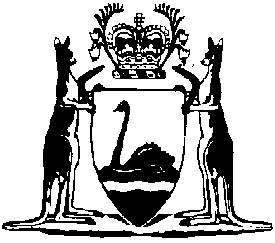 Road Traffic (Drivers’ Licences) Regulations 1975Compare between:[10 Nov 2007, 07-f0-03] and [09 Feb 2008, 07-g0-04]Western AustraliaRoad Traffic Act 1974Road Traffic (Drivers’ Licences) Regulations 19751.	Citation 		These regulations may be cited as the Road Traffic (Drivers’ Licences) Regulations 1975 1.2.	Interpretation 	(1)	In these regulations, unless the contrary intention appears — 	“age pension” means an age pension from the Department of Social Security, or the Department of Veterans’ Affairs, of the Commonwealth;	“axle” means the axis of rotation of any of the wheels on which a vehicle is or may be driven, regardless of whether the wheel is power driven or freely rotating and regardless of the number of wheels rotating on that axis, and if 2 or more wheels have substantially the same axis of rotation, or intersecting axes of rotation, when the vehicle is being driven in a straight line those wheels are to be regarded as being on the same axle;	“drive” includes ride;	“GVM” (which stands for “gross vehicle mass”) means the maximum loaded mass of a vehicle —	(a)	as specified by the manufacturer; or	(b)	as specified by the relevant authority if —	(i)	the manufacturer has not specified a maximum loaded mass;	(ii)	the manufacturer cannot be identified; or 	(iii)	the vehicle has been modified to the extent that the manufacturer’s specification is no longer appropriate;	“holiday period” has the meaning given in subregulation (2);	“learner’s permit” means a permit under section 48C of the Act;	“moped” means a motor cycle that —	(a)	has a propelling engine with an engine capacity not exceeding 50 ml; and	(b)	is designed so as not to be capable of a speed exceeding 60 km/h,		whether or not it is also capable of being propelled by pedalling, except that it does not include a power assisted pedal cycle;	“motor carrier” means —	(a)	a motor vehicle that —	(i)	is designed to travel on 3 wheels; and	(ii)	has an unladen mass of not more than 1 016 kg; and	(iii)	is designed with a significant portion of its steering mechanism and other controls similar to those of a motor cycle;		or	(b)	a motorised wheelchair other than a motorised wheelchair that is designed so as not to be capable of a speed exceeding 10 km/h;	“motor cycle” has the meaning given to that term in the Road Traffic (Licensing) Regulations 1975 regulation 3(1);	“motor vehicle” means a self-propelled vehicle that is not operated on rails but does not include a power assisted pedal cycle, and the expression does not include a trailer attached to the vehicle;	“pension” means a pension from the Department of Social Security, or the Department of Veterans’ Affairs, of the Commonwealth;	“pensioner concession card” means a pensioner concession card issued by the Department of Social Security, or the Department of Veterans’ Affairs, of the Commonwealth;	“prime mover” means a motor vehicle having 2 or more axles and a GVM greater than 8 t, that is built to tow a semi-trailer;	“relevant authority”, in relation to a vehicle, means —	(a)	if the vehicle has never been licensed or registered but the vehicle is used or is intended to be used in this State — the Director General;	(b)	if the vehicle was last licensed in this State — the Director General; or	(c)	if the vehicle was last licensed or registered in another State or a Territory — the authority in that State or Territory whose functions most nearly correspond to those of the Director General;	“semi-trailer” means a trailer (including a pole-type trailer) that has —	(a)	one axle group or single axle to the rear; and	(b)	a means of attachment to a prime mover that results in some of the load being imposed on the prime mover;	“seniors’ card” means a seniors’ card issued by the Office of Seniors’ Interests in this State;	“seniors’ health card” means a Commonwealth seniors’ health card, issued by the Department of Social Security of the Commonwealth;	“trailer” means a vehicle that is built to be towed, or is towed, by a motor vehicle, whether by attachment to the motor vehicle directly or to another trailer towed by the motor vehicle, but does not include a motor vehicle that is being towed;	“weekend” means a Saturday and the following Sunday.	(2)	In this regulation — 	“holiday period” means — 	(a)	a 4 day period, comprising a public holiday specified, or appointed under the power, in the Second Schedule to the Public and Bank Holidays Act 1972 that falls on a Friday or a Monday, together with — 	(i)	(where the public holiday is a Friday) the Thursday before it, and the weekend following it; or	(ii)	(where the public holiday is a Monday) the Friday before it, and the weekend before it;		and	(b)	any period set out in the Table to this subregulation.Table	[Regulation 2 inserted in Gazette 24 Nov 1995 p. 5455-6; amended in Gazette 9 Feb 2001 p. 776-7; 15 Jun 2001 p. 2975-6; 8 Jan 2002 p. 37; 8 Mar 2002 p. 944-5; 16 Apr 2003 p. 1239; 12 Dec 2003 p. 5049; 10 Dec 2004 p. 5918; 28 Nov 2006 p. 4914.] 3.	Driver’s licence vehicle classifications	(1)	For the purposes of Part IVA of the Act, a motor vehicle described in Schedule 1 column 2 is classified as specified in column 1 opposite that description.	(2)	When Schedule 1 column 2 describes a motor vehicle, it means a motor vehicle of the kind described, whether or not it is attached to a trailer that the motor vehicle may be used to tow according to Schedule 7.	[Regulation 3 inserted in Gazette 9 Feb 2001 p. 777-8.]4.	Classes of vehicles covered by driver’s licence		A person who holds a driver’s licence for a motor vehicle of a class specified in Schedule 2 column 1 is entitled to drive on a road a motor vehicle of that class and any motor vehicle specified in column 2 opposite that class.	[Regulation 4 inserted in Gazette 9 Feb 2001 p. 778.]4A.	Motor vehicles used to demonstrate an ability to control a class	(1)	A person who demonstrates an ability to drive a motor vehicle of a kind described in Schedule 3 column 2 is to be taken to have demonstrated an ability to control the class of motor vehicle specified in column 1 opposite that description.	(2)	A person may use a moped to demonstrate an ability to control class R motor vehicles, however a driver’s licence granted on the basis of that demonstration is to be endorsed as of class N.	(3)	A person may use a motor cycle with an engine capacity of at least 100 ml but not exceeding 250 ml to demonstrate an ability to control class R motor vehicles, however a driver’s licence granted on the basis of that demonstration is to be endorsed as of class E.	[Regulation 4A inserted in Gazette 9 Feb 2001 p. 778.]4B.	Prerequisite driver’s licences	(1)	A person is not to be granted a driver’s licence appropriate to a motor vehicle of a class specified in Schedule 4 column 1 unless the person has held the driver’s licence specified in column 2 opposite that class for the period specified in column 3 opposite that class.	(2)	Subregulation (1) does not apply to the granting of a driver’s licence appropriate to class R that is endorsed as of class N or class E.	[Regulation 4B inserted in Gazette 9 Feb 2001 p. 778; amended in Gazette 28 Nov 2006 p. 4916.]4C.	Driver’s licences under sections 48D and 48E		Despite regulation 4B, if an applicant for a driver’s licence was, immediately before the application —	(a)	regarded as the holder of a driver’s licence applicable to a particular type or class of motor vehicle under section 48D of the Act; or	(b)	authorised to drive a motor vehicle of a particular type or class under section 48E of the Act,		the person is to be granted a licence to drive a motor vehicle of that type or class.	[Regulation 4C inserted in Gazette 9 Feb 2001 p. 779.]4D.	Minimum age for moped licence		For the purposes of section 42(2)(a) of the Act, the minimum age for a person to qualify for a class R driver’s licence that is endorsed as of class N is 16 years.	[Regulation 4D inserted in Gazette 9 Feb 2001 p. 779.]4E.	Requirements prescribed under section 42(2)(c)	(1)	An applicant is required under section 42(2)(c) to —	(a)	record at least 25 hours of driving under subregulation (2); and	(b)	after recording that driving, and being at least 17 years of age, satisfy the Director General, by a test approved by the Director General, that the applicant has an ability to recognise hazards on roads.	(2)	Driving is to be recorded under this subregulation in a logbook obtained from the Director General, and can only be recorded if —	(a)	before the driving was performed the applicant had satisfied the Director General that the applicant had an ability to control the class of motor vehicle and had reached the age of 16 years and 6 months; and	(b)	the driving was supervised by the holder of a licence issued under the Motor Vehicle Drivers Instructors Act 1963 or a person prescribed in regulation 12C.	[Regulation 4E inserted in Gazette 30 Jan 2001 p. 621; amended in Gazette 8 Jan 2002 p. 37; 28 Nov 2006 p. 4914.]5.	Carrying passengers for reward	(1)	The authority given by a driver’s licence does not include — 	(a)	the authority to operate a taxi within the meaning of the Taxi Act 1994;	(b)	the authority to operate an omnibus or other public vehicle within the meaning of the Transport Co-ordination Act 1966; or	(c)	the authority to drive any other motor vehicle for the purpose of carrying passengers for reward,		unless the licence is endorsed under this regulation to confer that authority.	(2)	For the purposes of subregulation (1)(c), a person does not carry passengers for reward if — 	(a)	the amount received by the person for carrying those passengers is not intended to exceed the running costs of the motor vehicle;	(b)	that person is — 	(i)	driving a vehicle in the course of his or her general employment; and	(ii)	carrying passengers in that vehicle as an incidental part of his or her main employment duties,		but only if he or she is driving a vehicle that does not seat more than 12 persons (including the driver);	(c)	that person is the holder of a licence or permit authorising the provision of a child care service issued under section 17B of the Community Services Act 1972, and is providing a child care service as the holder of the licence or permit;	(d)	that person is employed by the holder of a licence or permit authorising the provision of a child care service issued under section 17B of the Community Services Act 1972, and is acting in the course of his or her employment by the holder of the licence or permit; or	(e)	that person is — 	(i)	providing a child care service outside school hours for school age children; and	(ii)	entitled to continue to operate that service by virtue of registration under regulation 102 of the Community Services (Outside School Hours Care) Regulations 2002 2.	(2a)	For the purposes of subregulation (2), an amount is not intended to exceed the running costs of the motor vehicle if it does not exceed an amount calculated according to the relevant rate per kilometre specified in Schedule 5.	(3)	A driver’s licence may be endorsed —	(a)	as of class F, in which case the licence confers the authority to drive a motor vehicle to which the licence is appropriate for the purposes of carrying passengers for reward except as a taxi under the Taxi Act 1994 or the Transport Co-ordination Act 1966; or	(b)	as of class T, in which case, if the holder of the licence has reached 21 years of age, the licence confers the authority to drive a motor vehicle to which the licence is appropriate for the purposes of carrying passengers for reward, whether or not as a taxi under the Taxi Act 1994 or the Transport Co-ordination Act 1966; or	(c)	as of class T, in which case, if the holder of the licence has not reached 21 years of age, the licence confers the authority to drive a motor vehicle to which the licence is appropriate for the purposes of carrying passengers for reward as a taxi under the Taxi Act 1994 or the Transport Co-ordination Act 1966.	(4)	The Director General may, on an application by a person and on payment of the relevant fee prescribed under the Road Traffic (Charges and Fees) Regulations 2006, endorse a driver’s licence held by the person as of class F if the Director General is satisfied that the person —	(a)	has reached the age of 21 years; and	(b)	has held the licence for a period of, or periods amounting in the aggregate to, 4 years; and	(c)	does not hold the licence on probation; and	(d)	is of good character; and	(e)	is mentally and physically fit to drive a motor vehicle for the purposes of carrying passengers for reward.	[(f)	deleted]	(4a)	The Director General may, on an application by a person and on payment of the relevant fee prescribed under the Road Traffic (Charges and Fees) Regulations 2006, endorse a driver’s licence held by the person as of class T if the Director General is satisfied that the person — 	(a)	has reached the age of 20 years; and	(b)	has held the licence as an unrestricted licence for a period of, or periods amounting in the aggregate to, one year; and	(c)	is of good character; and	(d)	is mentally and physically fit to drive a motor vehicle for the purposes of carrying passengers for reward; and	(e)	has successfully completed a training course or test approved by the Director General.	(5)	The holder of a driver’s licence endorsed as of class F or class T is to submit himself or herself to a medical examination —	(a)	at intervals of 5 years until reaching the age of 45 years;	(b)	at intervals of 2 years after reaching the age of 45 years until reaching the age of 65 years;	(c)	annually after reaching the age of 65 years.	(6)	A driver’s licence endorsement under this regulation is to have effect for a period determined by the Director General having regard to the intervals at which the holder of the licence is required to submit himself or herself to a medical examination under subregulation (5).	[Regulation 5 inserted in Gazette 9 Feb 2001 p. 779-80; amended in Gazette 24 Apr 2003 p. 1274 and p. 1275-6; 28 Nov 2006 p. 4915; 9 Nov 2007 p. 5615-16.]5A.	Period of licence 	(1)	Unless subregulation (2) applies, a driver’s licence may be granted or renewed to have effect for —	(a)	if paragraph (b) does not apply, a period of 12 months or 5 years, as elected by the applicant for the licence; or	(b)	if a driver’s licence is granted to a person who holds a corresponding licence in another State or a Territory —	(i)	a period equal to the period for which the corresponding licence still has effect; or	(ii)	a period of 5 years,		whichever is the lesser.	(2)	A driver’s licence which is subject to any condition or limitation under section 44 of the Act is to be granted or renewed to have effect for a period, not exceeding 5 years, determined by the Director General, being a period that the Director General considers appropriate having regard to the grounds on which any such condition or limitation was imposed.	(3)	If a driver’s licence is granted to a person who holds a corresponding licence in another State or a Territory, the period determined under subregulation (2) cannot be more than the period for which the corresponding licence still has effect.	[Regulation 5A inserted in Gazette 9 Feb 2001 p. 780-1; amended in Gazette 30 Dec 2004 p. 6955; 28 Nov 2006 p. 4916.]5B.	Prescribed classes of licence conditions or limitations		For the purposes of section 43(1)(ab) of the Act, a condition or limitation set out in Schedule 6 column 2 has the classification specified in column 1 opposite that description.	[Regulation 5B inserted in Gazette 9 Feb 2001 p. 781.]5C.	Prescribed notations	(1)	A licence may be endorsed with the notation “X” to show that the licence is subject to conditions or limitations set out in a notice under section 44(3)(a) of the Act.	(2)	If the notice is to the effect that the licence holder must not drive a motor vehicle unless it is fitted with certain appliances as set out in a notice under section 44(3)(a) of the Act, the licence may instead be endorsed with the notation “V”.	[Regulation 5C inserted in Gazette 9 Feb 2001 p. 781.] 5D.	Trailer towing limits		The authority given by a driver’s licence appropriate to a class of motor vehicle includes the authority to drive a motor vehicle of that class while towing a trailer but only if the trailer is one that the motor vehicle may be used to tow according to Schedule 7.	[Regulation 5D inserted in Gazette 9 Feb 2001 p. 781.] 6.	Endorsement on probationary licence document		Every licence document issued on probation shall be endorsed, in the space set apart for conditions, with the words, “ON PROBATION until”, followed by the date on which, but for the provisions of section 51 of the Act, the period of probation would ordinarily expire.	[Regulation 6 amended in Gazette 28 Nov 2006 p. 4916.][7.	Repealed in Gazette 1 Jun 1993 p. 2729.] 8.	Forms 	(1)	The forms to be used for the purposes of these regulations are such as may be approved by the Director General.	(2)	The form set out in the Schedule 8 is prescribed under section 49A(3) of the Act.	[Regulation 8 amended in Gazette 2 Feb 1982 p. 400; 31 Jan 1997 p. 680; 25 Jan 2001 p. 594; 9 Feb 2001 p. 782.] 8A.	Proof of identity and residential address in this State of applicant for grant or renewal of a licence		An application for the grant or renewal of a driver’s licence is to be accompanied by such proof of the applicant’s identity and residential address in this State as the Director General may require.	[Regulation 8A inserted in Gazette 9 Feb 2001 p. 782; amended in Gazette 28 Nov 2006 p. 4916.] 9.	Duplicate licence document		Where a person satisfies the Director General that a driver’s licence document issued to him has been lost or destroyed, he may obtain a duplicate of the licence on payment of the relevant fee prescribed under the Road Traffic (Charges and Fees) Regulations 2006.	[Regulation 9 amended in Gazette 30 Dec 1977 p. 4751; 18 Dec 1981 p. 5194; 2 Feb 1982 p. 400; 21 Oct 1983 p. 4269; 23 Dec 1988 p. 4983; 7 Sep 1990 p. 4701; 20 Sep 1991 p. 4948; 24 May 1996 p. 2171; 31 Jan 1997 p. 680; 13 May 1997 p. 2340; 17 May 2000 p. 2425; 29 Jun 2001 p. 3252; 17 May 2002 p. 2566; 20 May 2003 p. 1797; 20 Apr 2004 p. 1299; 26 May 2006 p. 1882; 28 Nov 2006 p. 4915 and 4916.] [9AA.	Repealed in Gazette 28 Nov 2006 p. 4915.]9A.	Replacement of licence by licence document in new form 		Where the Director General has approved a new form of licence document under section 42A of the Act, it may on — 	(a)	application being made in a form approved by the Director General by the holder of a driver’s licence;	(b)	the surrender of that licence document; 	(c)	payment of the relevant fee prescribed under the Road Traffic (Charges and Fees) Regulations 2006; and	(d)	the provision of the photograph and signature referred to in section 42B of the Act,		issue to the applicant a driver’s licence document in the new form to the same effect as the surrendered licence document.	[Regulation 9A inserted in Gazette 23 Dec 1988 p. 4983; amended in Gazette 31 Jan 1997 p. 680; 9 Feb 2001 p. 782; 29 Jun 2001 p. 3252; 17 May 2002 p. 2566; 20 May 2003 p. 1797; 26 May 2006 p. 1882; 28 Nov 2006 p. 4915 and 4916.] 10.	Offences prescribed for s. 103 	(1)	In addition to the offences described in subregulation (2), the several offences set out in Schedule 9 are those prescribed for the purposes of section 103 of the Act and the numeral appearing in the final column of that Schedule, directly opposite an offence, is, subject to subregulation (2) the prescribed number of points to be recorded against a person convicted of that offence.	(2)	Further offences are prescribed for the purposes of section 103 of the Act in the Road Traffic Code 2000, and points recorded against a person convicted of an offence under the Road Traffic Code 2000 are to be counted when determining the number of points recorded against a person under regulation 11.	[Regulation 10 amended in Gazette 1 Dec 2000 p. 6761; 9 Feb 2001 p. 782.]11.	Points for various offences 		For the purposes of section 103(1) of the Act, the prescribed aggregate of points recorded against a person that will occasion his driver’s licence to be suspended and occasion him to be disqualified from holding or obtaining a driver’s licence, by operation of that section, is 12.12.	Period of suspension, etc. 		For the purposes of section 103(1) of the Act, the period for which a person’s driver’s licence is suspended and for which he is disqualified from holding or obtaining such a licence, upon the points recorded against him amounting to 12, is 3 months.12A.	Service of notice of disqualification		For the purposes of section 103(4a)(b) of the Act, a person is served with a notice of disqualification in the prescribed manner if the person is given the notice either —	(a)	personally; or	(b)	by a form of mail that involves the person taking personal delivery of the notice and acknowledging in writing having taken delivery of it.	[Regulation 12A inserted in Gazette 9 Feb 2001 p. 783.] 12B.	Learner’s permit	(1)	If a licence for a particular class of motor vehicle would authorise the holder to drive on a road a motor vehicle of another class, a learner’s permit for the particular class also authorises the holder to drive on a road, in the course of driving instruction, a motor vehicle of that other class for which the holder of the learner’s permit does not hold a driver’s licence.	(2)	A learner’s permit may authorise the driving of a motor vehicle in the course of driving instruction by —	(a)	in the case of a moped and no other motor vehicle, a person who has for 2 years held a driver’s licence authorising the person to drive a moped; or	(b)	in any other case, a person who has for 4 years held a driver’s licence authorising the person to drive the motor vehicle.	(3)	A person has to have reached the age of 16 years if the person is to be granted a learner’s permit, other than under section 48C(1a) of the Act, to drive —	(a)	a motor vehicle of class C; or	(b)	a motor vehicle of class R.	(4)	A person is not to be granted a learner’s permit appropriate to a motor vehicle of a class specified in Schedule 10 column 1 unless the person has satisfied the prerequisite specified in column 2 opposite that class.	(5)	Subregulation (4) does not apply to a driver’s licence appropriate to a motor vehicle of class R where the licence is endorsed as of class N or class E.	[Regulation 12B inserted in Gazette 9 Feb 2001 p. 783.] 12C.	Driving instructors prescribed under section 48C(1)(b)	(1)	A person is prescribed under section 48C(1)(b) of the Act if —	(a)	the person is an instructor in a youth driver education course conducted or supervised by a body authorised by the Director General for that purpose; or	(b)	the person has held a driver’s licence appropriate to the class of vehicle specified in the relevant learner’s permit —	(i)	in the case of a moped, for at least 2 years; or	(ii)	in any other case, for at least 4 years.	(2)	If the learner’s permit is granted to someone who has an incapacity of the kind referred to in section 44(1)(a) of the Act, subregulation (1)(b) does not apply to a person unless the person is approved by the Director General.	[Regulation 12C inserted in Gazette 30 Jan 2001 p. 621-2; amended in Gazette 28 Nov 2006 p. 4916.]13.	“P” plates 	(1)	Subject to subregulation (2), a person shall not drive a motor vehicle in respect of which he is the holder of a driver’s licence granted on probation unless — 	(a)	a plate that bears the letter “P”, in red on a white ground, where the plate and the “P” are of at least the same size as shown in the diagram below, is displayed on the front of the vehicle so as to be readily visible from the front; and	(b)	another plate identical to that described in paragraph (a) is displayed on the rear of the vehicle so as to be readily visible from the rear.	Penalty: Two penalty units (2 PU).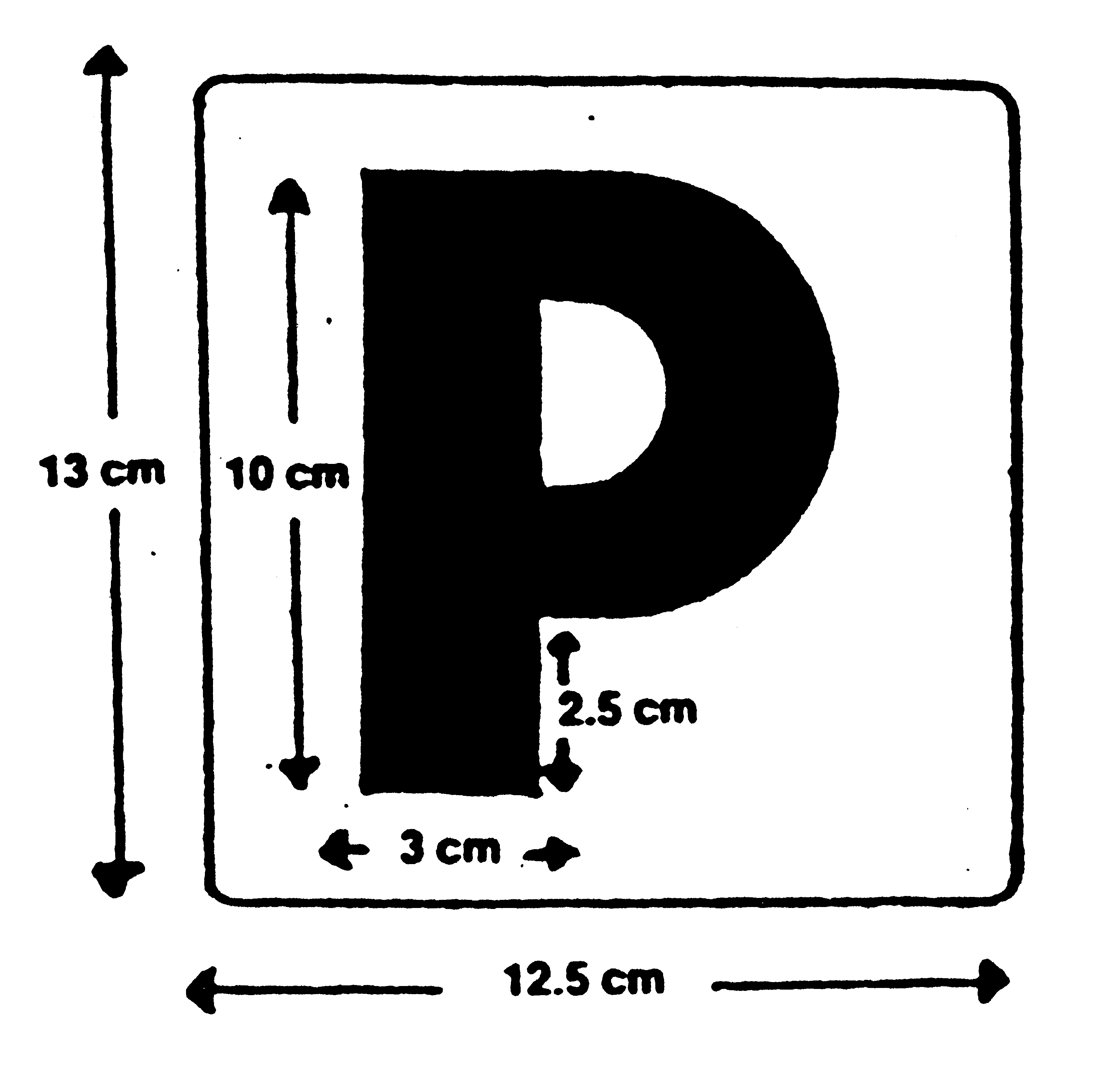 	(2)	Subregulation (1) does not apply to a person — 	(a)	who, being the holder of a driver’s licence under the Act, has been authorised, under the law in force in another State or in a Territory of the Commonwealth or in some other country, for a period of, or for periods, amounting in the aggregate to, 2 years or more, to drive a motor vehicle; or	(b)	whose only authority to drive a motor vehicle in the State is that conferred by section 48D or 48E of the Act,		but where, on the hearing of a complaint of an offence against subregulation (1), the defendant sets up that he is a person mentioned in this subregulation, the proof of that fact lies upon him.	(3)	A person who, not being a person required by this regulation to do so, displays on a motor vehicle driven by him a plate such as is mentioned in subregulation (1) commits an offence.	Penalty: One penalty unit (1 PU).	(4)	The Director General shall issue plates such as are mentioned in subregulation (1) free of charge.	[Regulation 13 amended in Gazette 2 Feb 1982 p. 400; 14 Aug 1987 p. 3168; 31 Mar 1988 p. 960-1; 29 Jul 1988 p. 2540; 31 Jan 1997 p. 679 and 680; 23 Dec 1997 p. 7452; 12 May 1998 p. 2772; 30 Jan 2001 p. 622; 28 Nov 2006 p. 4916.] 14.	Drivers, 75 years or more 	(1)	The prescribed intervals for the purpose of section 48(7) of the Act are — 	(a)	before the first renewal of a driver’s licence after a licence holder has reached 75 years of age;	(b)	before the first renewal of a driver’s licence after a licence holder has reached 78 years of age; and	(c)	before each renewal of a driver’s licence, after a licence holder has reached 80 years of age.	(2)	Where a person has, within a period of 3 years immediately prior to the first renewal of his licence after reaching the age of 75 years, complied with the requirements of section 42(2)(c) of the Act, or of section 23(2)(c) of the Traffic Act 1919 3, then the provisions of subregulation (1)(a) shall not apply.	[Regulation 14 inserted in Gazette 11 Jul 1975 p. 2365-6.] [14A.	Repealed in Gazette 28 Nov 2006 p. 4915.]14B.	Driving tests	(1)	In this regulation —	“allocated time” means the date and time appointed by the Director General for a particular applicant to attend for a driving test.	(2)	The payment of the relevant fee prescribed in the Road Traffic (Charges and Fees) Regulations 2006 entitles an applicant to a driving test at the allocated time.	(3)	The Director General may change the allocated time either at the request of, or with the consent of, an applicant.	(4)	Any request by an applicant to change the allocated time must be made more than 48 hours before the allocated time.	(5)	Subject to subregulation (6), if an applicant fails to attend at the allocated time, the applicant’s entitlement to a driving test is forfeited and the relevant fee prescribed in the Road Traffic (Charges and Fees) Regulations 2006 must be paid before he or she is entitled to a driving test.	(6)	The Director General may permit an applicant to attend a driving test at a reallocated time if satisfied that there were extenuating circumstances which prevented the applicant from attending at the allocated time or having that time changed in accordance with subregulations (3) and (4). 	[Regulation 14B inserted in Gazette 25 May 1999 p. 2072; amended in Gazette 9 Feb 2001 p. 784; 28 Nov 2006 p. 4915.][15-15D.	Repealed in Gazette 28 Nov 2006 p. 4916.]15E.	Statutory declarations 		The Director General may, in order to be satisfied that a person is entitled to an exemption, refund or reduction under these regulations, require any information contained in an application to be verified by statutory declaration.	[Regulation 15E inserted in Gazette 24 Nov 1995 p. 5457; amended in Gazette 31 Jan 1997 p. 680.] 16.	Change of address 	(1)	The holder of a driver’s licence shall, within 21 days after every change of his address as stated in the licence, give notice in writing of the change to the Director General.	(2)	A person who commits a breach of subregulation (1) is liable, for a first offence, to a penalty not exceeding four penalty units (4 PU) and, for a subsequent offence, to a penalty not exceeding eight penalty units (8 PU).	[Regulation 16 amended in Gazette 13 Mar 1981 p. 939 (corrigendum in Gazette 20 Mar 1981 p. 999); 2 Feb 1982 p. 400; 31 Jan 1997 p. 680; 23 Dec 1997 p. 7452.] Schedule 1 — Classification of motor vehicles   [r. 3]	[Heading inserted in Gazette 9 Feb 2001 p. 784.]	[Schedule 1 inserted in Gazette 9 Feb 2001 p. 784-5.]Schedule 2 — Scope of a driver’s licence[r. 4]	[Heading inserted in Gazette 9 Feb 2001 p. 785.]	[Schedule 2 inserted in Gazette 9 Feb 2001 p. 785.]Schedule 3 — Motor vehicles used to demonstrate an ability to control a class [r. 4A]	[Heading inserted in Gazette 9 Feb 2001 p. 785.]	[Schedule 3 inserted in Gazette 9 Feb 2001 p. 785-6.]Schedule 4 — Prerequisite driver’s licences[r. 4B]	[Heading inserted in Gazette 9 Feb 2001 p. 786.]	[Schedule 4 inserted in Gazette 9 Feb 2001 p. 786-7.]Schedule 5 — Vehicle running costs[r. 5(2a)]	[Heading inserted in Gazette 9 Feb 2001 p. 787; amended in Gazette 24 Apr 2003 p. 1275.]	[Schedule 5 inserted in Gazette 9 Feb 2001 p. 787; amended in Gazette 24 Apr 2003 p. 1275; 27 May 2005 p. 2305; 23 Dec 2005 p. 6279; 28 Nov 2006 p. 4893.]Schedule 6 — Prescribed classes of licence conditions or limitations[r. 5B]	[Heading inserted in Gazette 9 Feb 2001 p. 788.]	[Schedule 6 inserted in Gazette 9 Feb 2001 p. 788.]Schedule 7 — Trailer towing limits[r. 5D]	[Heading inserted in Gazette 9 Feb 2001 p. 788.]1.	Motor vehicles of class C or class LR	(1)	A motor vehicle of class C or class LR may be used to tow one trailer that complies with this clause and no other trailer.	(2)	A trailer complies with this clause if —	(a)	the GVM of the trailer does not exceed —	(i)	the mass recommended by the manufacturer of the motor vehicle as the maximum loaded mass of a trailer that may be towed by the motor vehicle; or 	(ii)	if no such mass has been recommended by the manufacturer, or if the recommended mass is not ascertainable, the mass specified in Schedule 1 clause 5(2) of the Road Traffic (Vehicle Standards) Regulations 2002;		and	(b)	the loaded mass of the trailer does not exceed the limit imposed by Schedule 1 clause 6 of the Road Traffic (Vehicle Standards) Regulations 2002.	[Clause 1 inserted in Gazette 1 Nov 2002 p. 5388-9.][2.	Repealed in Gazette 1 Nov 2002 p. 5389.]3.	Motor vehicles of class MR		A motor vehicle of class MR may be used to tow one trailer that has a GVM not exceeding 9 t, and no other trailer.	[Clause 3 inserted in Gazette 9 Feb 2001 p. 789.]4.	Motor vehicles of class HR		A motor vehicle of class HR may be used to tow one trailer that has a GVM not exceeding 9 t, and no other trailer.	[Clause 4 inserted in Gazette 9 Feb 2001 p. 789.]5.	Motor vehicles of class HC		A motor vehicle of class HC may be used to tow one, but no more than one, trailer in addition to the trailer or semi-trailer because of which it is classified as of class HC if the additional trailer —	(a)	has a gross vehicle mass not exceeding 9 t; or	(b)	is an unladen converter dolly or low loader dolly as defined in the Road Traffic (Vehicle Standards) Regulations 2002.	[Clause 5 inserted in Gazette 9 Feb 2001 p. 789; amended in Gazette 1 Nov 2002 p. 5389.]Schedule 8 — Forms[r. 8(2)]	[Heading inserted in Gazette 9 Feb 2001 p. 789.]Caution or Permit/Authorisation to Drive/TravelSection 49A of the Road Traffic Act 1974 or regulation 241 of the Road Traffic Code 2000.THIS PERMIT/AUTHORISATION IS STRICTLY RESTRICTED TO THE TIME AND CONDITIONS STIPULATED ON THIS FORMThis permit or authorisation to drive or travel is granted under section 49A(4) of the Road Traffic Act 1974 or regulation 241(1) of the Road Traffic Code 2000, whichever relates to the persons mentioned on this form.Travel is strictly restricted to the time, route and destination specified on this form.Driving contrary to a time, route, destination, purpose or condition endorsed on this form by the issuing officer is an offence of the same nature as the alleged offence that gave rise to grant of the permit/authorisation.A permit or authorisation will be granted by the apprehending police officer only where the officer has reasonable grounds to believe that to cease driving or the journey is impracticable in the circumstances.  The officer will have regard to such matters as the remoteness of the location, the safety of persons mentioned on this form and the absence of persons (other than police personnel) who can assist and lawfully drive the persons mentioned on this form.  No further permit can be granted after the expiry of this permit.Details of:	(a)	relevant fines suspension items; OR	(b)	children not in child restraint or passengers in an open load space that are subject of this authorisation to travel and the associated conditions.Applicable Legislation:1.	Sections 49(2)(a)(iv) & 49A Road Traffic Act 1974	Drivers Licence suspended for non-payment of fine.2.	Part 16 Road Traffic Code 2000	Persons travelling on or in a vehicle.	[Schedule 8, formerly inserted as First Schedule in Gazette 25 Jan 2001 p. 595-6; renumbered as Schedule 8 and amended in Gazette 9 Feb 2001 p. 789; 28 Nov 2006 p. 4916.]Schedule 9 — Offences prescribed for section 103 of the Act[r. 10]	[Heading inserted in Gazette 9 Feb 2001 p. 789.]	[Schedule 9, formerly inserted as Second Schedule in Gazette 23 Dec 1997 p. 7452-7; amended in Gazette 1 Dec 2000 p. 6761-2; renumbered as Schedule 9 and amended in Gazette 9 Feb 2001 p. 789; 8 Mar 2002 p. 945; 1 Nov 2002 p. 5389; 11 Oct 2007 p. 5480; amended by Act No. 10 of 2004 s. 16(2).] Schedule 10 — Prerequisites for the grant of a learner’s permit[r. 12B(4)]	[Heading inserted in Gazette 9 Feb 2001 p. 790.]	[Schedule 10 inserted in Gazette 9 Feb 2001 p. 790.][Schedule 11 repealed in Gazette 28 Nov 2006 p. 4916.]Notes1	This is a compilation of the Road Traffic (Drivers’ Licences) Regulations 1975 and includes the amendments made by the other written laws referred to in the following table.  The table also contains information about any reprint.Compilation table2	Repealed by the Children and Community Services Act 2004 s. 250(2)(c).  See the Children and Community Services (Outside School Hours Care) Regulations 2006.3	Repealed by the Road Traffic Act 1974 s. 4.4	The Miscellaneous Regulations (Validation) Act 1985 applied to these regulations.  It deems the regulations not to have ceased to have effect as a result of the failure to comply with section 42(1) of the Interpretation Act 1984, subject to their being laid before the Legislative Assembly.  The Interpretation Act 1984 s. 42(2) then applied as if the words “or if any regulations are not laid before both Houses of Parliament in accordance with subsection (1)” had been omitted.5	The Road Traffic (Drivers’ Licences) Amendment Regulations (No. 2) 1997 r. 3(c) and (d) disallowance published in Gazette 2 September 1997 p. 5001 has no effect as the relevant provision was subsequently amended prior to disallowance.6	The amendment to the Second Schedule does not have effect because the item that the Road Traffic (Drivers’ Licences) Amendment Regulations 1999 would have amended was deleted in Gazette 1 Dec 2000 p. 6762.7	The Road Traffic (Drivers’ Licences) Amendment Regulations (No. 3) 2001 r. 7 reads as follows:“7.	Transitional		Regulation 4E of the Road Traffic (Drivers’ Licences) Regulations 1975 does not apply to a person who holds a learner’s permit issued before the day on which these regulations come into operation.”.8	The Road Traffic (Drivers’ Licences) Amendment Regulations (No. 4) 2001 r. 22 (as amended by the Road Traffic (Drivers’ Licences) Amendment Regulations (No. 2) 2002 published in Gazette 3 May 2002 p. 2311), which gives effect to Sch. 1 and 2, read as follows:“22.	Transitional and saving		Schedules 1 and 2 have effect.”.	Schedules 1 and 2 read as follows:“Schedule 1 — Transitional and saving[r. 22]1.	Interpretation		In this Schedule —	“commencement day” means the day on which these regulations come into operation;	“continuing driver’s licence” means a driver’s licence granted before the commencement day that would have continued after the beginning of that day had these regulations not come into operation;	“continuing learner’s permit” means a learner’s permit granted before the commencement day that would have continued after the beginning of that day had these regulations not come into operation;	“learner’s permit” means a permit under section 48C of the Act.2.	Transition of drivers’ licences	(1)	A continuing driver’s licence that, immediately before the commencement day, was appropriate to a motor vehicle of a class specified in Schedule 2 column 1 continues as if these regulations had not come into operation, but as a driver’s licence —	(a)	for a motor vehicle of a class specified in column 2 opposite the class specified in column 1;	(b)	subject to any condition or limitation specified in column 3 opposite the class specified in column 2 (in addition to any condition or limitation to which the licence may have been subject before the commencement day); and	(c)	endorsed with any class of authorisation specified in column 4 opposite the class specified in column 2.	(2)	If the driving authorised by a continuing driver’s licence is, as a result of subclause (1), more restricted than it would have been if these regulations had not come into operation, the licence also authorises driving that the licence authorised before the commencement day, but that authorisation is limited to the transitional period.	(3)	The transitional period for a driver’s licence is the period during the 18 months commencing on the commencement day while the licence, or the licence as renewed, continues in force.3.	Applications to vary continuing driver’s licences	(1)	A person whose driver’s licence authorises additional driving under clause 2(2) may, at any time while the additional driving is authorised, apply to the Director General for the licence to be varied as necessary to authorise the additional driving without the limitation referred to in clause 2(2).	(2)	An application under subclause (1) is to be —	(a)	in a form approved by the Director General; and	(b)	accompanied by such proof of the applicant’s driving experience as the Director General may require, verified by statutory declaration.	(3)	On an application under subclause (1), the Director General is to grant the variation if the Director General is satisfied that the applicant has demonstrated his or her ability to control a motor vehicle to which the variation applies and satisfied any requirements prescribed in relation to a licence for the vehicle.	(4)	The Director General may, in satisfaction of the requirement that the applicant demonstrate an ability to control the motor vehicle, accept evidence other than that obtained from a driving test.4.	Transition of learner’s permits	(1)	A continuing learner’s permit that, immediately before the commencement day, was appropriate to a motor vehicle of a class specified in Schedule 2 column 1 continues as if these regulations had not come into operation, but as a learner’s permit —	(a)	for a motor vehicle of a class specified in column 2 opposite the class specified in column 1; and	(b)	subject to any condition or limitation specified in column 3 opposite the class specified in column 2 (in addition to any condition or limitation to which the permit may have been subject before the commencement day).	(2)	Regulation 4B of, and Schedule 4 to, the Road Traffic (Drivers’ Licences) Regulations 1975 do not apply to the holder of a continuing learner’s permit.		[Schedule 1 amended in Gazette 3 May 2002 p. 2311.]Schedule 2 — Table of motor vehicle classes, limitations and endorsements[r. 22]”.9	The Road Traffic (Drivers’ Licences) Amendment Regulations (No. 8) 2001 r. 7 reads as follows: “7.	Transitional		Regulation 4E(1)(a) of the Road Traffic (Drivers’ Licences) Regulations 1975 does not apply to a person —	(a)	who had reached the age of 16 years on 4 February 2001; and	(b)	who holds a learner’s permit issued before the day on which these regulations come into operation.”.10	The Road Traffic Amendment (Impounding and Confiscation of Vehicles) Act 2004 s. 16(3) reads as follows:“	(3)	Nothing in this Act prevents any of the Road Traffic (Drivers’ Licences) Regulations 1975 from being amended in accordance with the Road Traffic Act 1974.”..	The period of Thursday  March  to Monday March  (inclusive)..	The period of  December  to Sunday January  (inclusive).Column 1Column 2ClassMotor vehicle descriptionRA motor cycle or a motor carrier.CA motor vehicle, other than a motor cycle or motor carrier, that has a GVM not exceeding 4.5 t and that is equipped to seat not more than 12 adults including the driver.LRA motor vehicle, other than a motor cycle or motor carrier, that —	(a)	has a GVM not exceeding 4.5 t and that is equipped to seat more than 12 adults including the driver; or	(b)	has a GVM exceeding 4.5 t but not exceeding 8 t.MRA motor vehicle, other than a motor cycle or motor carrier, that has 2 axles and a GVM exceeding 8 t.HRA motor vehicle, other than a motor cycle or motor carrier, that has 3 or more axles and a GVM exceeding 8 t.HCA motor vehicle that is attached to —	(a)	a semi-trailer; or	(b)	a trailer that has a GVM exceeding 9 t.MCAny other motor vehicle.Column 1Column 2ClassOther motor vehicles licence holder is entitled to driveMCA motor vehicle of class HC, HR, MR, LR or C or a moped.HCA motor vehicle of class HR, MR, LR or C or a moped.HRA motor vehicle of class MR, LR or C or a moped.MRA motor vehicle of class LR or C or a moped.LRA motor vehicle of class C or a moped.CA moped.Column 1Column 2ClassMotor vehicle descriptionRA motorcycle with an engine capacity exceeding 250 ml.CA motor vehicle of class C.LRA motor vehicle of class LR.MRA motor vehicle of class MR except a prime mover.HRA motor vehicle of class HR, except a prime mover, that has 3 or more axles and a GVM exceeding 15 t.HCA prime mover that —	(a)	has 3 axles and a GVM exceeding 15 t; and	(b)	is attached to one semi-trailer that has at least 2 axles, an unladen mass exceeding 4 500 kg, a GVM of not less than 16 t and a length of not less than 10 m.ORA motor vehicle, other than a prime mover, that —	(a)	has 3 or more axles and a GVM of more than 15 t; and	(b)	is attached to a trailer that has an unladen mass exceeding 4 500 kg, a GVM of not less than 16 t and a length of not less than 7 m.MCA prime mover —	(a)	that —		(i)	has 3 axles and a GVM exceeding 15 t;		(ii)	is attached to a semi-trailer and a trailer that each have at least 2 axles, an unladen mass exceeding 4 500 kg, a GVM of not less than 16 t and a length of not less than 10 m;	or	(b)	that —		(i)	has 3 axles and a GVM exceeding 15 t; and		(ii)	is attached to 2 semi-trailers that each have at least 2 axles, an unladen mass exceeding 4 500 kg, a GVM of not less than 16 t; and		(iii)	together with the semi-trailers has a length of not less than 22 m.ORA motor vehicle of class HR that —	(a)	has 3 axles and a GVM of more than 15 t; and	(b)	is attached to 2 trailers that each have at least 2 axles, an unladen mass exceeding 4 500 kg, a GVM of not less than 16 t and a length of not less than 7 m.Column 1Column 2Column 3ClassPrerequisite licencePeriodRA licence that is appropriate to a motor cycle (other than a moped) that has an engine capacity not exceeding 250 ml .........................

one yearLRA licence that is appropriate to a motor vehicle of class C ..........................................................
one yearMRA licence that is appropriate to a motor vehicle of class C ..........................................................
one yearHRA licence that is unrestricted for the purposes of section 45(4) of the Act and that is appropriate to a motor vehicle of class C ........

2 yearsHCA licence that is unrestricted for the purposes of section 45(4) of the Act and that is appropriate to a motor vehicle of class C ........AND

3 yearsA licence that is unrestricted for the purposes of section 45(4) of the Act and that is appropriate to a motor vehicle of class MR or HR ....................................................................


one yearMCA licence that is appropriate to a motor vehicle of class HR or HC ............................................
one yearDescription of vehicleRate per kilometreA motor vehicle powered by —	(a)	an engine (other than a rotary engine) with a capacity that does not exceed 1 600 cm3; or	(b)	a rotary engine with a capacity that does not exceed 800 cm3 ............................................
55.0 centsA motor vehicle powered by —	(a)	an engine (other than a rotary engine) with a capacity exceeds 1 600 cm3 but does not exceed 2 600 cm3; or	(b)	a rotary engine with a capacity that exceeds 800 cm3 but does not exceed 1 300 cm3 ......

66.0 centsA motor vehicle powered by —	(a)	an engine (other than a rotary engine) with a capacity that exceeds 2 600 cm3; or	(b)	a rotary engine with a capacity that exceeds 1 300 cm3 .....................................................
67.0 centsColumn 1Column 2ClassCondition or limitationAThe holder of a driver’s licence appropriate to a motor vehicle may drive the motor vehicle if and only if it is fitted with automatic transmission.BThe holder of a driver’s licence appropriate to a motor vehicle may drive the motor vehicle if and only if it is fitted with automatic or synchromesh transmission.EThe holder of a driver’s licence appropriate to a motor cycle may drive the motor cycle if and only if it has an engine capacity not exceeding 250 ml.NThe holder of a driver’s licence appropriate to a motor cycle may drive the motor cycle if and only if it is a moped.SThe holder of a driver’s licence is not to drive a motor vehicle to which the licence is appropriate unless the licence holder wears corrective eye lenses while driving.ZThe holder of a driver’s licence may drive a motor vehicle to which the licence is appropriate if and only if the licence holder has a blood alcohol concentration less than 0.02%.TAKE NOTICE that the following alleged offence(s) give(s) rise to issue of this form.TAKE NOTICE that the following alleged offence(s) give(s) rise to issue of this form.TAKE NOTICE that the following alleged offence(s) give(s) rise to issue of this form.TAKE NOTICE that the following alleged offence(s) give(s) rise to issue of this form.Driver:Driver:D.O.B.:Address:Address:Phone:Driver’s Licence Details:Driver’s Licence Details:MDL No:MDL No:Granted in:Expiry:     /      /        Vehicle:Vehicle:Reg. No:Reg. No:Make/model:Make/model:Alleged Offence(s):Alleged Offence(s):Legislation:Legislation:Section/regulation:Section/regulation:Time and DateStopped:Time and DateStopped:hrs on      /       /        Location Stopped:Location Stopped:PERMIT/AUTHORISATION TO DRIVE/TRAVELPERMIT/AUTHORISATION TO DRIVE/TRAVELPERMIT/AUTHORISATION TO DRIVE/TRAVELPERMIT/AUTHORISATION TO DRIVE/TRAVELDriving/travel is authorised only until:hrs onhrs on      /       /        Journey is only authorised via direct route of:To destination of:Conditions required to be complied with for the purpose of travel under this permit/authorisation:1.2.3.4.5.1.2.3.4.5.1.2.3.4.5.Other relevant comment:Driver’s signature:TimeSigned:Police Officerissuing Permit:Signature:Signature:Signature:Police Officerissuing Permit:Name:Name:Name:Police Officerissuing Permit:Rank/Reg:Rank/Reg:Rank/Reg:Police Officerissuing Permit:Station:Station:Phone No:(a) FINEPRO Start Date(a) FINEPRO Start DateCASE NUMBERSUSP TYPE OROROROR(b) PASSENGER Name(b) PASSENGER NameADDRESS & D.O.B.12345678910Item No.AuthorityNature of OffencePointsRoad Traffic Act 1974.section — 1.61Dangerous driving, first offence62.62Careless driving32A.62ACausing excessive noise, smoke33.64AADriving or attempting to drive a motor vehicle while the percentage of alcohol in the driver’s blood —	(a)	is equal to or exceeds 0.05% but is less than 0.06% —	(i)	during a holiday period6	(ii)	other than during a holiday period
3	(b)	is equal to or exceeds 0.06% but is less than 0.07% — 	(i)	during a holiday period8	(ii)	other than during a holiday period
4	(c)	is equal to or exceeds 0.07% but is less than 0.08% — 	(i)	during a holiday period10	(ii)	other than during a holiday period
54.64ACDriving or attempting to drive a motor vehicle while a prescribed illicit drug is present in the person’s oral fluid or blood —	(a)	during a holiday period6	(b)	other than during a holiday period
35.67ABFailing to comply with a requirement under section 66D or 66E by either failing to provide a sample of oral fluid for drug testing, or failing to allow a medical practitioner or registered nurse to take a sample of blood for analysis —	(a)	during a holiday period	(b)	other than during a holiday period6
3[Heading and items 6-85 deleted][Heading and items 6-85 deleted][Heading and items 6-85 deleted][Heading and items 6-85 deleted]Road Traffic (Vehicle Standards) Regulations 2002.86.66(1)Failure to comply with compliance notice3Column 1Column 2ClassPrerequisiteRThe person is to hold a driver’s licence appropriate to a class R motor vehicle with a class E endorsement.LRThe person is to hold a driver’s licence appropriate to a class C motor vehicle.MRThe person is to hold a driver’s licence appropriate to a class C.HRThe person is to have held a driver’s licence appropriate to a class C motor vehicle for a period of one year.HCThe person is to have held a driver’s licence appropriate to a class C motor vehicle for a period of 2 years.ANDThe person is to hold a driver’s licence appropriate to a class MR or HR motor vehicle.MCThe person is to hold a driver’s licence appropriate to a class HR or HC motor vehicle.CitationGazettalCommencementRoad Traffic (Drivers’ Licences) Regulations 197529 May 1975 p. 1533-61 Jun 1975Untitled regulations11 Jul 1975 p. 2365-611 Jul 1975Untitled regulations5 Sep 1975 p. 32015 Sep 1975Untitled regulations7 Nov 1975 p. 41307 Nov 1975Untitled regulations14 Nov 1975 p. 418514 Nov 1975Untitled regulations6 Feb 1976 p. 2966 Feb 1976Untitled regulations30 Apr 1976 p. 134330 Apr 1976Untitled regulations3 Sep 1976 p. 32803 Sep 1976Untitled regulations18 Feb 1977 p. 48918 Feb 1977Untitled regulations1 Apr 1977 p. 9221 Apr 1977Untitled regulations3 Jun 1977 p. 16493 Jun 1977Untitled regulations22 Jul 1977 p. 235822 Jul 1977Untitled regulations10 Nov 1977 p. 419114 Nov 1977Untitled regulations30 Dec 1977 p. 475130 Dec 1977Untitled regulations25 Aug 1978 p. 311525 Aug 1978Untitled regulations2 Feb 1979 p. 305-62 Feb 1979Untitled regulations11 May 1979 p. 122125 May 1979 (see Gazette 25 May 1979 p. 1377)Untitled regulations22 Jun 1979 p. 1699-70022 Jun 1979Untitled regulations23 Nov 1979 p. 364823 Nov 1979Reprint of the Road Traffic (Drivers’ Licences) Regulations 1975 authorised 15 Jul 1980 (see Gazette 22 Jul 1980 p. 2471-8) (includes amendments listed above except those in Gazette 23 Nov 1979)Reprint of the Road Traffic (Drivers’ Licences) Regulations 1975 authorised 15 Jul 1980 (see Gazette 22 Jul 1980 p. 2471-8) (includes amendments listed above except those in Gazette 23 Nov 1979)Reprint of the Road Traffic (Drivers’ Licences) Regulations 1975 authorised 15 Jul 1980 (see Gazette 22 Jul 1980 p. 2471-8) (includes amendments listed above except those in Gazette 23 Nov 1979)Road Traffic (Drivers’ Licences) Amendment Regulations 198012 Dec 1980 p. 42151 Jan 1981 (see r. 2)Road Traffic (Drivers’ Licences) Amendment Regulations 198113 Mar 1981 p. 939 (corrigendum 20 Mar 1981 p. 999)13 Mar 1981Road Traffic (Drivers’ Licences) Amendment Regulations (No. 3) 198125 Sep 1981 p. 409825 Sep 1981Road Traffic (Drivers’ Licences) Amendment Regulations (No. 2) 19812 Oct 1981 p. 4186 (erratum 9 Oct 1981 p. 4240)2 Oct 1981Road Traffic (Drivers’ Licences) Amendment Regulations (No. 4) 198118 Dec 1981 p. 519418 Dec 1981Road Traffic (Drivers’ Licences) Amendment Regulations 19822 Feb 1982 p. 399-4002 Feb 1982 (see r. 2)Road Traffic (Drivers’ Licences) Amendment Regulations (No. 2) 198220 Aug 1982 p. 32711 Oct 1982 (see r. 2)Road Traffic (Drivers’ Licences) Amendment Regulations (No. 3) 19821 Oct 1982 p. 38901 Oct 1982Road Traffic (Drivers’ Licences) Amendment Regulations (No. 4) 198214 Jan 1983 p. 213-141 Feb 1983 (see r. 2)Road Traffic (Drivers’ Licences) Amendment Regulations 198321 Oct 1983 p. 42691 Nov 1983 (see r. 2)Road Traffic (Drivers’ Licences) Amendment Regulations 198419 Oct 1984 p. 33651 Nov 1984 (see r. 2)Road Traffic (Drivers’ Licences) Amendment Regulations (No. 2) 198426 Oct 1984 p. 34571 Nov 1984 (see r. 2)Road Traffic (Drivers’ Licences) Amendment Regulations (No. 3) 1984 414 Dec 1984 p. 413014 Dec 1984Reprint of the Road Traffic (Drivers’ Licences) Regulations 1975 as at 11 Jun 1986 (see Gazette 2 Jul 1986 p. 2263-75) (includes amendments listed above)Reprint of the Road Traffic (Drivers’ Licences) Regulations 1975 as at 11 Jun 1986 (see Gazette 2 Jul 1986 p. 2263-75) (includes amendments listed above)Reprint of the Road Traffic (Drivers’ Licences) Regulations 1975 as at 11 Jun 1986 (see Gazette 2 Jul 1986 p. 2263-75) (includes amendments listed above)Road Traffic (Drivers’ Licences) Amendment Regulations 198626 Sep 1986 p. 36901 Oct 1986 (see r. 2)Road Traffic (Drivers’ Licences) Amendment Regulations (No. 2) 198619 Dec 1986 p. 487719 Dec 1986Road Traffic (Drivers’ Licences) Amendment Regulations 198714 Aug 1987 p. 316814 Aug 1987Road Traffic (Drivers’ Licences) Amendment Regulations (No. 2) 198718 Dec 1987 p. 446015 Jan 1988 (see r. 2 and Gazette 18 Dec 1987 p. 4459)Road Traffic (Drivers’ Licences) Amendment Regulations 198831 Mar 1988 p. 960-131 Mar 1988Road Traffic (Drivers’ Licences) Amendment Regulations (No. 4) 198817 Jun 1988 p. 19501 Jul 1988 (see r. 2)Road Traffic (Drivers’ Licences) Amendment Regulations (No. 2) 198829 Jul 1988 p. 25401 Oct 1988 (see r. 2)Road Traffic (Drivers’ Licences) Amendment Regulations (No. 3) 198829 Jul 1988 p. 254029 Jul 1988Road Traffic (Drivers’ Licences) Amendment Regulations (No. 5) 198823 Dec 1988 p. 4983-4r. 9: 1 Jan 1989 (see r. 2(2)); balance: 1 Feb 1989 (see r. 2(1) and Gazette 23 Dec 1988 p. 4937)Road Traffic (Drivers’ Licences) Amendment Regulations (No. 3) 19898 Sep 1989 p. 31701 Oct 1989 (see r. 2)Road Traffic (Drivers’ Licences) Amendment Regulations (No. 4) 19898 Sep 1989 p. 31701 Jan 1990 (see r. 2)Road Traffic (Drivers’ Licences) Amendment Regulations (No. 2) 199030 Mar 1990 p. 166030 Mar 1990Road Traffic (Drivers’ Licences) Amendment Regulations 19903 Aug 1990 p. 3786-931 Aug 1990 (see r. 2)Road Traffic (Drivers’ Licences) Amendment Regulations (No. 3) 1990 7 Sep 1990 p. 47011 Oct 1990 (see r. 2)Regulations Amendment (Towed Agricultural Implements) Regulations 1990 Pt. 328 Sep 1990 p. 5071-31 Nov 1990 (see r. 2 and Gazette 28 Sep 1990 p. 5073)Road Traffic (Drivers’ Licences) Amendment Regulations (No. 5) 19909 Nov 1990 p. 5584-59 Nov 1990Road Traffic (Drivers’ Licences) Amendment Regulations (No. 4) 199023 Nov 1990 p. 58511 Jan 1991 (see r. 2)Road Traffic (Drivers' Licences) Amendment Regulations (No. 2) 199120 Sep 1991 p. 4947-81 Oct 1991 (see r. 2)Road Traffic (Drivers' Licences) Amendment Regulations (No. 3) 199120 Sep 1991 p. 4948-91 Jan 1992 (see r. 2)Road Traffic (Drivers' Licences) Amendment Regulations 199129 Nov 1991 p. 6041-229 Nov 1991Road Traffic (Drivers' Licences) Amendment Regulations (No. 4) 199120 Dec 1991 p. 637220 Dec 1991Road Traffic (Drivers' Licences) Amendment Regulations 199231 Dec 1992 p. 63951 Jan 1993 (see r. 2)Road Traffic (Drivers’ Licences) Amendment Regulations 19931 Jun 1993 p. 2728-916 Jun 1993 (see r. 2)Road Traffic (Drivers’ Licences) Amendment Regulations (No. 2) 199326 Nov 1993 p. 6388-91 Jan 1994 (see r. 2)Road Traffic (Drivers’ Licences) Amendment Regulations 199413 Dec 1994 p. 6756-71 Jan 1995 (see r. 2)Road Traffic (Drivers' Licences) Amendment Regulations 199510 Jan 1995 p. 65-610 Jan 1995 (see r. 2 and Gazette 10 Jan 1995 p. 73)Road Traffic (Drivers’ Licences) Amendment Regulations (No. 2) 199524 Nov 1995 p. 5455-725 Nov 1995 (see r. 2 and Gazette 24 Nov 1995 p. 5390)Road Traffic (Drivers’ Licences) Amendment Regulations (No. 3) 199519 Jan 1996 p. 2501 Feb 1996 (see r. 2)Road Traffic (Drivers’ Licences) Amendment Regulations 199624 May 1996 p. 2171-21 Jun 1996 (see r. 2)Reprint of the Road Traffic (Drivers’ Licences) Regulations 1975 as at 29 Oct 1996 (includes amendments listed above)Reprint of the Road Traffic (Drivers’ Licences) Regulations 1975 as at 29 Oct 1996 (includes amendments listed above)Reprint of the Road Traffic (Drivers’ Licences) Regulations 1975 as at 29 Oct 1996 (includes amendments listed above)Road Traffic Regulations Amendment (Greenmount Hill Speed Restriction) Regulations 1996 r. 31 Nov 1996
p. 5795-71 Nov 1996Road Traffic (Drivers’ Licences) Amendment Regulations 199731 Jan 1997 p. 679-801 Feb 1997 (see r. 2 and Gazette 31 Jan 1997 p. 613)Road Traffic (Drivers’ Licences) Amendment Regulations (No. 2) 1997 526 Mar 1997 p. 16491 Apr 1997 (see r. 2)Road Traffic (Amendments to Fees) Regulations 1997 Div. 213 May 1997
p. 2340-31 Jul 1997 (see r. 2)Road Traffic Regulations Amendment (Pilots of Over-dimensional Vehicles) Regulations 1997 r. 830 May 1997
p. 2499-5011 Jul 1997 (see r. 2)Road Traffic (Drivers’ Licences) Amendment Regulations (No. 3) 199723 Dec 1997 p. 7452-71 Jan 1998 (see r. 2 and Gazette 23 Dec 1997 p. 7400)Road Traffic (Drivers’ Licences) Amendment Regulations (No. 4) 199723 Jan 1998 p. 42423 Jan 1998Road Traffic (Drivers’ Licences) Amendment Regulations 199812 May 1998 
p. 27721 Jul 1998 (see r. 2)Road Traffic (Drivers’ Licences) Amendment Regulations (No. 2) 199925 May 1999 p. 2071-225 May 1999Road Traffic (Drivers’ Licences) Amendment Regulations 1999 628 Sep 1999 p. 4706-7 1 Jan 2001 (see r. 2)Reprint of the Road Traffic (Drivers’ Licences) Regulations 1975 as at 18 Feb 2000 (includes amendments listed above)Reprint of the Road Traffic (Drivers’ Licences) Regulations 1975 as at 18 Feb 2000 (includes amendments listed above)Reprint of the Road Traffic (Drivers’ Licences) Regulations 1975 as at 18 Feb 2000 (includes amendments listed above)Road Traffic (Drivers’ Licences) Amendment Regulations (No. 2) 2000 17 May 2000
p. 2424-51 Jul 2000 (see r. 2)Road Traffic (Drivers’ Licences) Amendment Regulations (No. 3) 20008 Sep 2000 p. 5192-418 Sep 2000 (see r. 2)Road Traffic (Drivers’ Licences) Amendment Regulations (No. 4) 20001 Dec 2000 p. 6761-21 Dec 2000 (see r. 2)Road Traffic (Drivers’ Licences) Amendment Regulations (No. 2) 200125 Jan 2001 p. 594-65 Feb 2001 (see r. 2 and Gazette 30 Jan 2001 p. 615)Road Traffic (Drivers’ Licences) Amendment Regulations (No. 3) 2001 730 Jan 2001 p. 620-25 Feb 2001 (see r. 2)Road Traffic (Drivers’ Licences) Amendment Regulations (No. 4) 2001 89 Feb 2001 p. 775-94 
(as amended 23 Mar 2001 p. 1667 and 3 May 2002 p. 2311)7 May 2001 (see r. 2 and Gazette 23 Mar 2001 p. 1667)Road Traffic (Drivers’ Licences) Amendment Regulations (No. 7) 200115 Jun 2001 p. 2975-61 Jul 2001 (see r. 2)Road Traffic (Drivers’ Licences) Amendment Regulations (No. 6) 200129 Jun 2001
p. 3252-31 Aug 2001 (see r. 2)Road Traffic (Drivers’ Licences) Amendment Regulations (No. 8) 2001 98 Jan 2002 p. 36-75 Feb 2002 (see r. 2)Road Traffic (Drivers’ Licences) Amendment Regulations 20028 Mar 2002 p. 944-58 Mar 2002Reprint of the Road Traffic (Drivers’ Licences) Regulations 1975 as at 5 Apr 2002
(includes amendments listed above except those to the Road Traffic (Drivers’ Licences) Amendment Regulations (No. 4) 2001 in Gazette 3 May 2002 p. 2311)Reprint of the Road Traffic (Drivers’ Licences) Regulations 1975 as at 5 Apr 2002
(includes amendments listed above except those to the Road Traffic (Drivers’ Licences) Amendment Regulations (No. 4) 2001 in Gazette 3 May 2002 p. 2311)Reprint of the Road Traffic (Drivers’ Licences) Regulations 1975 as at 5 Apr 2002
(includes amendments listed above except those to the Road Traffic (Drivers’ Licences) Amendment Regulations (No. 4) 2001 in Gazette 3 May 2002 p. 2311)Road Traffic (Drivers’ Licences) Amendment Regulations (No. 3) 200217 May 2002 p. 2565-71 Jul 2002 (see r. 2)Road Traffic (Vehicle Standards) (Consequential Provisions) Regulations 2002 Pt. 21 Nov 2002 p. 5388-4001 Nov 2002 (see r. 2)Road Traffic (Drivers’ Licences) Amendment Regulations (No. 3) 200316 Apr 2003 p. 123916 Apr 2003Road Traffic (Drivers’ Licences) Amendment Regulations 200324 Apr 2003 p. 1273-524 Apr 2003Road Traffic (Drivers’ Licences) Amendment Regulations (No. 2) 200324 Apr 2003 p. 1275-628 Aug 2003 (see r. 2)Road Traffic (Drivers’ Licences) Amendment Regulations (No. 4) 200320 May 2003 p. 1797-81 Jul 2003 (see r. 2)Road Traffic (Drivers’ Licences) Amendment Regulations (No. 6) 200312 Dec 2003 p. 5048-912 Dec 2003Road Traffic (Drivers’ Licences) Amendment Regulations 200420 Apr 2004 p. 1298-920 Apr 2004Road Traffic Amendment (Impounding and Confiscation of Vehicles) Act 2004 s. 16 10 assented to 23 Jun 2004Road Traffic Amendment (Impounding and Confiscation of Vehicles) Act 2004 s. 16 10 assented to 23 Jun 20044 Sep 2004 (see s. 2 and Gazette 3 Sep 2004 p. 3849)Road Traffic (Drivers’ Licences) Amendment Regulations (No. 3) 200425 Jun 2004 p. 2247-91 Jul 2004 (see r. 2)Road Traffic (Drivers’ Licences) Amendment Regulations (No. 5) 200410 Dec 2004 p. 591810 Dec 2004Road Traffic (Drivers’ Licences) Amendment Regulations (No. 4) 200430 Dec 2004 p. 69551 Jan 2005 (see r. 2 and Gazette 31 Dec 2004 p. 7130)Reprint 6: The Road Traffic (Drivers’ Licences) Regulations 1975 as at 18 Mar 2005
(includes amendments listed above)Reprint 6: The Road Traffic (Drivers’ Licences) Regulations 1975 as at 18 Mar 2005
(includes amendments listed above)Reprint 6: The Road Traffic (Drivers’ Licences) Regulations 1975 as at 18 Mar 2005
(includes amendments listed above)Road Traffic (Drivers’ Licences) Amendment Regulations (No. 2) 200527 May 2005 p. 2302-31 Jul 2005 (see r. 2)Road Traffic (Drivers’ Licences) Amendment Regulations 200527 May 2005 p. 230527 May 2005Road Traffic (Drivers’ Licences) Amendment Regulations (No. 5) 200523 Dec 2005 p. 62771 Jan 2006 (see r. 2)Road Traffic (Drivers’ Licences) Amendment Regulations (No. 4) 200523 Dec 2005 p. 627923 Dec 2005Road Traffic (Drivers’ Licences) Amendment Regulations (No. 2) 200626 May 2006 p. 18811 Jul 2006 (see r. 2)Road Traffic (Drivers’ Licences) Amendment Regulations (No. 3) 200626 May 2006 p. 1882-31 Jul 2006 (see r. 2)Reprint 7: The Road Traffic (Drivers’ Licences) Regulations 1975 as at 3 Nov 2006
(includes amendments listed above)Reprint 7: The Road Traffic (Drivers’ Licences) Regulations 1975 as at 3 Nov 2006
(includes amendments listed above)Reprint 7: The Road Traffic (Drivers’ Licences) Regulations 1975 as at 3 Nov 2006
(includes amendments listed above)Road Traffic (Drivers’ Licences) Amendment Regulations (No. 4) 200628 Nov 2006 p. 489328 Nov 2006Road Traffic (Drivers’ Licences) Amendment Regulations 200628 Nov 2006 p. 4913-16Regulations other than r. 5: 4 Dec 2006 (see r. 2(1) and Gazette 28 Nov 2006 p. 4889);
r.  5: 1 Jan 2007 (see r. 2(2))Road Traffic (Drivers’ Licences) Amendment Regulations (No. 3) 200711 Oct 2007 p. 5479-80r. 1 and 2: 11 Oct 2007 (see r. 2(a));Regulations other than r. 1 and 2: 12 Oct 2007 (see r. 2(b) and Gazette 11 Oct 2007 p. 5475)Road Traffic (Drivers’ Licences) Amendment Regulations (No. 2) 20079 Nov 2007 p. 5615-16r. 1 and 2: 9 Nov 2007 (see r. 2(a));Regulations other than r. 1 and 2: 10 Nov 2007 (see r. 2(b))Column 1Column 2Column 3Column 4Former classPresent classCondition or LimitationAuthorisationACBHRCHCECclass AFMRclass FHLRICThe holder of the licence or permit may drive a tractor (not prime mover type) that has a GVM not exceeding 4 500 kg, but no other motor vehicle of class C.JMRThe holder of the licence or permit may drive a tractor (not prime mover type) that has a GVM exceeding 4 500 kg and that has 2 axles, but no other motor vehicle of class MR.KRLRclass EMRThe holder of the licence or permit may drive a motor cycle with an engine capacity not exceeding 100 ml and that is not fitted with a hand or foot operated clutch, but no other motor cycle.NRclass NTCclass T